DAFTAR PUSTAKABuku : Anggito, Albi. dkk. Metodologi Penelitian Kualltatif. Jawa Barat: CV Jejak. 2018Arikunto, S. Prosedur Penelitian. Pt Rineka Cipta. 2013Bugin , Burhan. Penelitian Kualitatif. Jakarta: Kencana Prenada Media Group. 2007D, Riant Nugroho. Metode Penelitian Kebijakan. Yogyakarta: Pustaka Pelajar. 2013Moeloeng, L. J. Metodologi Penelitian Kualitatif. PT. Remaja Rosdakarya Offset. 2007Nurdin, Ismail. dkk. Metodologl Penelitian Sosial, Surabaya: Media Sahabat Cendekia. 2019Partodiharjo, Subagyo. Kenali Narkoba dan Musuhi Penyalahgunaannya. Jakarta: Penerbit Erlangga. 2008Prof. DR. Soerjono Soekanto, DRA. Budi Sulistyowati, M.A. Edisi Revisi. Sosiologi Suatu Pengantar. PT. RajaGrafindo Persada. 2017Prof. Dr. Sugiyono. Metode Penelitian Kuantitatif, Kualitatif, dan R&D. Bandung: Alfabeta. 2019Riant Nugroho D. Kebijakan Publik Formulasi, Implementasi, Dan Evaluasi.  Jakarta : PT Elex Media Komputindo. 2003.Riant Nugroho D. Public Policy. Jakarta : PT Elex Media Komputindo. 2009.Ruli Setya Hapsari, S.Si,Apt, Desi Rahayu Suwarganingurip, S.Farm,Apt,dkk. Undang-Undang Kesehatan. Jakarta: Buku Kedokteran. 2013.Sandi, Awet. Narkoba Dari Tapal Batas Negara. Bandung: Mujahidin Press Bandung. 2016Soerjono Soekanto. Teori Peranan, Jakarta : Bumi Aksara.2002Sugiarto, Eko. Menyusun proposal Penelitian Kualitatif: Skripsi dan Tesis. Yogyakarta: Suaka Media. 2015Sugiyono. Metode penelitian kuantitatif, kualitatif dan R&D. Bandung: Alfabeta. 2018Sujarweni, V. W. Metode Penelitian. Pt Pustaka Baru. 2014Sulistyo, Basuki. Metodelogi Penelitian. Jakarta: Alfabet. 2006W, Gulo. Metodologi Penelitian. Jakarta: PT Gramedia Widiasarana Indonesia. 2002Jurnal : Heru Winarko. (2018). Peraturan Badan Narkotika Nasional Republik Indonesia Nomor 6 Tahun 2020. Angewandte Chemie International Edition, 6(11), 951–952.Rachman, F. (2022). Kasus Narkoba Irjen Teddy Minahasa, Data BNN: 10 Wilayah Tertinggi Kasus Narkoba, Jatim Peringkat Kedua. Majalah Tempo. https://nasional.tempo.co/read/1645582/kasus-narkoba-irjen-teddy-minahasa-data-bnn-10-wilayah-tertinggi-kasus-narkoba-jatim-peringkat-keduaWidi, S. (2023). BNN Catat 851 Kasus Narkoba di Indonesia pada 2022. DataIndonesia.Id. https://dataindonesia.id/ragam/detail/bnn-catat-851-kasus-narkoba-di-indonesia-pada-2022Undang-Undang : Undang-undang No.35 Tahun 2009 Tentang Narkotika, psikotropika dan Zat adiktifPermendagri Nomor 22 Tahun 2020.tentang perubahan penggolongan narkotikaPerPres Republik Indonesia Nomor 23 Tahun 2010 Tentang Badan Narkotika NasionalPeraturan Badan Narkotika Nasional Republik Indonesia Nomor 6 Tahun 2020 Tentang Organisasi dan Tata Kerja Badan Narkotika Nasional Kabupaten/KotaPeraturan Menteri Kesehatan No 4 Tahun 2021 Tentang Perubahan Penggolongan NarkotikaPerwal No. 23 Tahun 2021 tentang Kelurahan Bebas NarkobaPerda Kota Tegal Nomor 5 Tahun 2022 Tentang Fasilitasi P4GN dan Prekursor Narkotika Website : Rachman, F. (2022). Kasus Narkoba Irjen Teddy Minahasa, Data BNN: 10 Wilayah Tertinggi Kasus Narkoba, Jatim Peringkat Kedua. Majalah Tempo. https://nasional.tempo.co/read/1645582/kasus-narkoba-irjen-teddy-minahasa-data-bnn-10-wilayah-tertinggi-kasus-narkoba-jatim-peringkat-keduaNazaruddin, A. (2022). BNNP Jateng catat ada 117 desa berkategori bahaya narkoba. Antaramegapolitan. https://megapolitan.antaranews.com/berita/204357/bnnp-jateng-catat-ada-117-desa-berkategori-bahaya-narkobaLAMPIRAN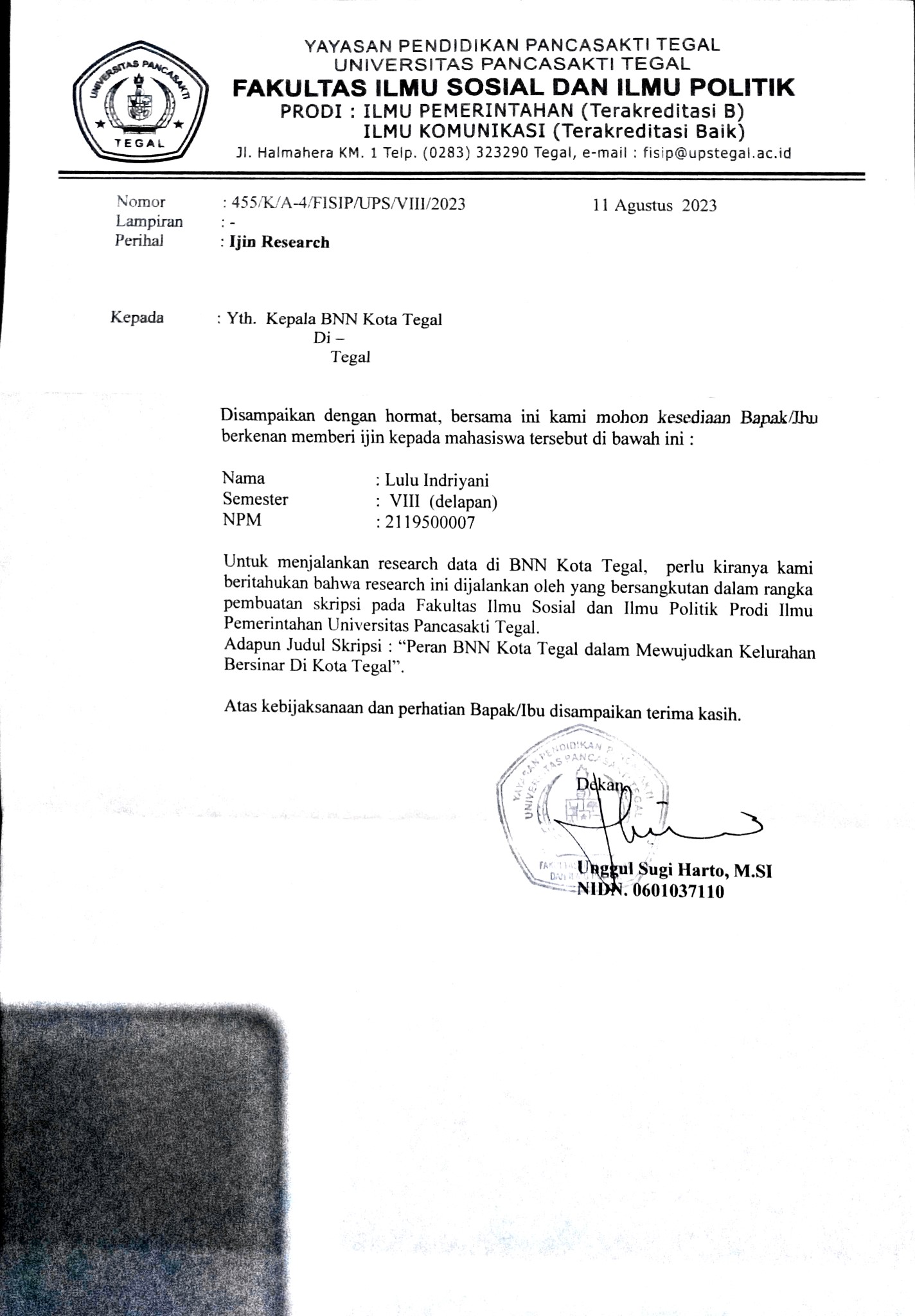 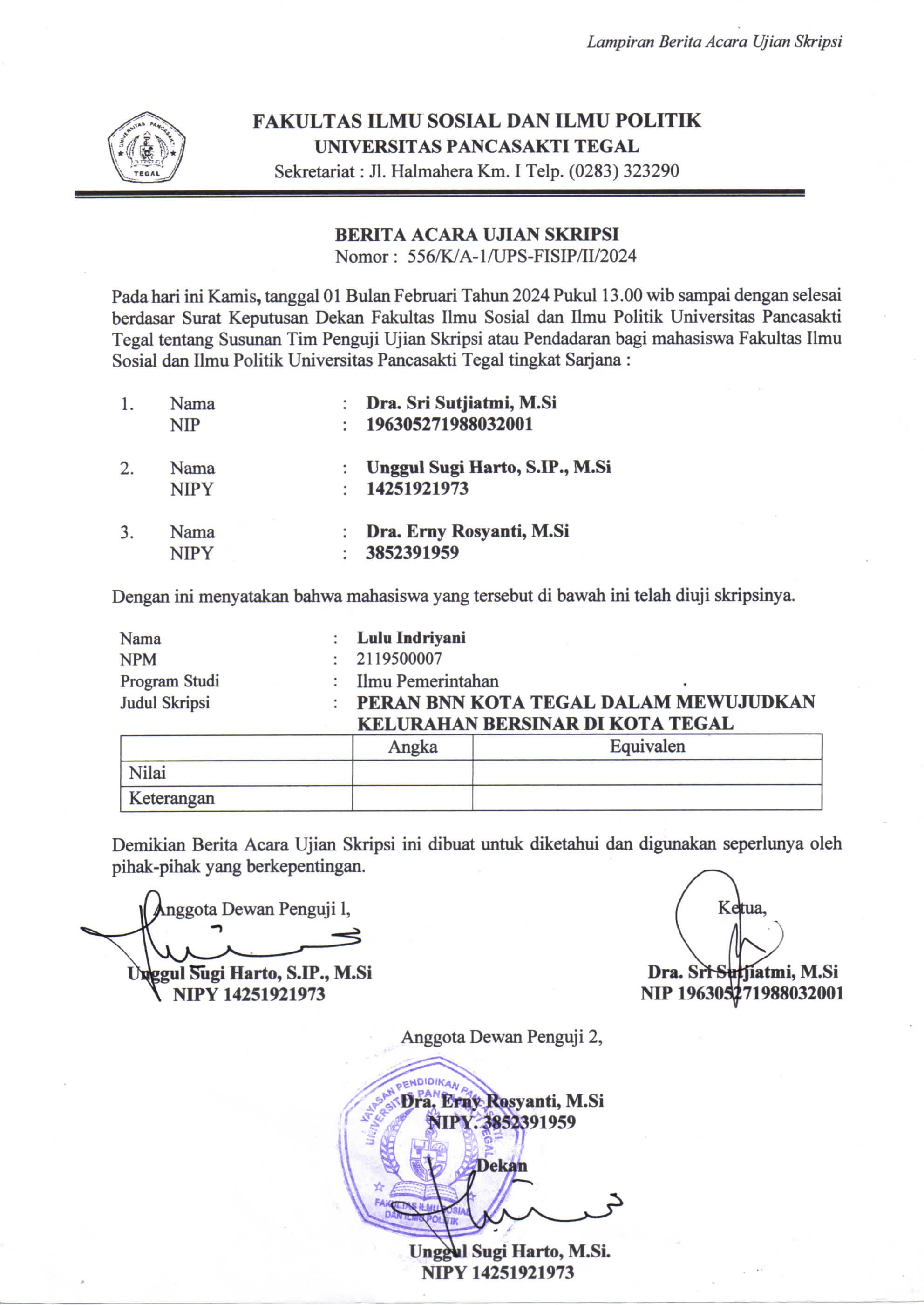 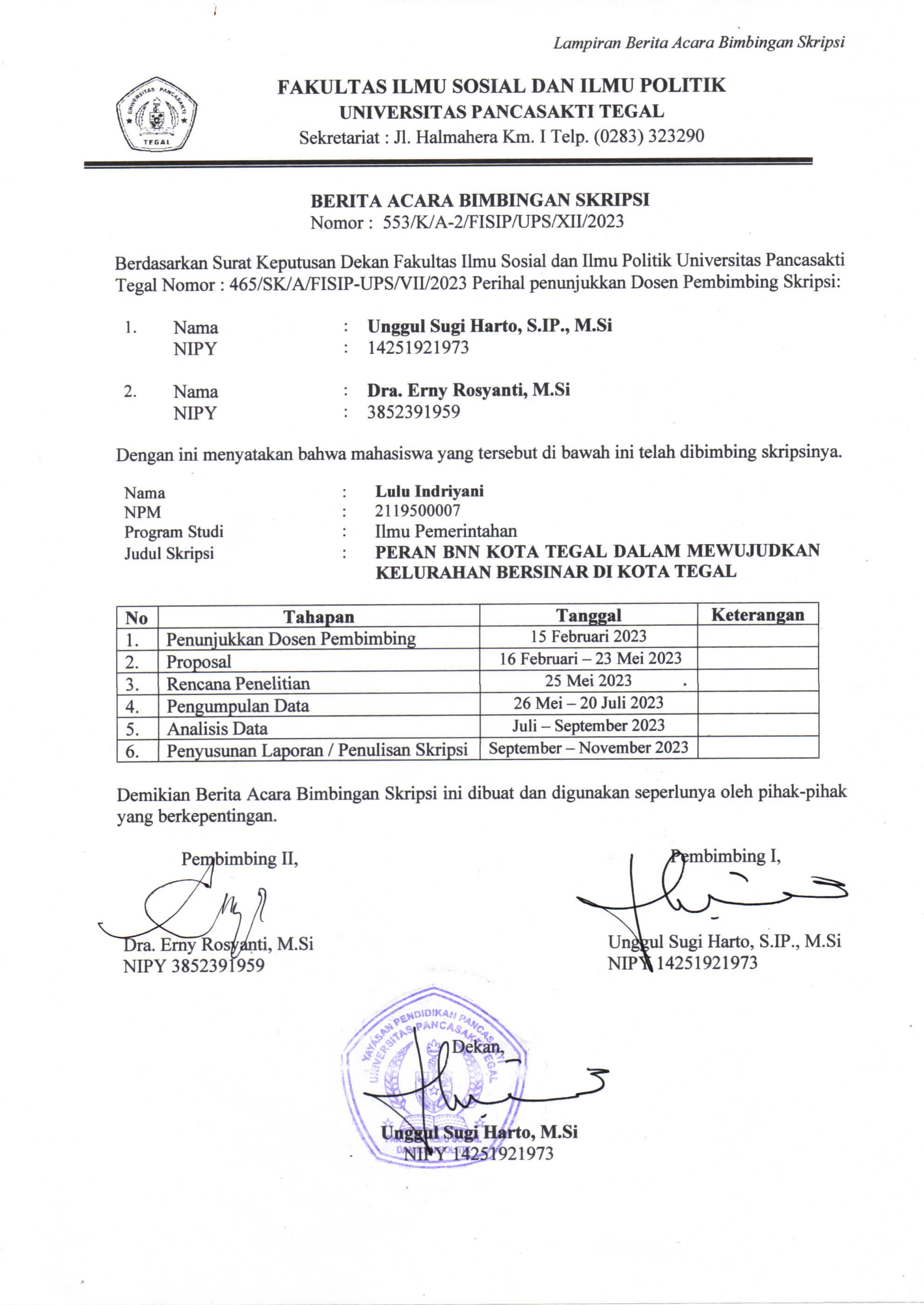 PEDOMAN WAWANCARA BADAN NARKOTIKA NASIONAL (BNN) KOTA TEGALJudul PenelitianPERAN BNN (BADAN NARKOTIKA NASIONAL) KOTA TEGAL DALAM MEWUJUDKAN KELURAHAN BERSINAR (BERSIH NARKOBA) DI KOTA TEGALPetunjuk WawancaraDalam rangka penyusunan skripsi guna memenuhi syarat menyelesaikan studi program S1 di Fakultas Ilmu Sosial dan Ilmu Politik (FISIP) Program Studi Ilmu Pemerintahan Universitas Pancasakti Tegal, peneliti mohon kesediaan Bapak /Ibu/Saudara untuk memberikan informasi mengenai mengenai Peran BNN (Badan Narkotika Nasional) Kota Tegal Dalam Mewujudkan Kelurahan Bersinar (Bersih Narkoba) Di Kota Tegal. Keberhasian penelitian ini akan sangat bergantung kepada kelengkapan jawaban. Untuk itu dimohon dengan sangat kepada Bapak/Ibu dapat memberikan jawaban dengan lengkap, jujur, dan benar.Sumber Data : Seksi Sub Bagian Umum, Seksi Pencegahan dan Pemberdayaan Masyarakat (P2M), Seksi Rehabilitasi, Seksi Pemberantasan pada Badan Narkotika Nasional Kota Tegal, Waktu : Durasi setiap wawancara sekitar kurang lebih 60 menit Lokasi : Jalan Sembilang No.1, Tegalsari, Kec.Tegal Barat, Kota Tegal 3. Identitas Informan 1.Nama:………………………………………………..  2.Umur:………………………………………………....  3.Jabatan:………………………………………………..  4.Agama :………………………………………………..  5.Pendidikan Terakhir:……………………....................... 6.Alamat :………………………………………………..  Apa alamat lengkap Badan Narkotika Nasional Kota Tegal ?  Bagaimana sejarah Badan Narkotika Nasional Kota Tegal ?  Apa visi dan misi Badan Narkotika Nasional Kota Tegal ? Pencegahan  Apa Saja Tugas Pokok dan Fungsi Bidang P2M (Pencegahan dan Pemberdayaan Masyarakat) BNN Kota Tegal ? Apakah Bidang P2M (Pencegahan dan Pemberdayaan Masyarakat) BNN Kota Tegal Sudah Menjalankan Tugas Pokok dan Fungsi ?Bagaimana Upaya dalam mewujudkan kelurahan bersinar yang dilakukan oleh seksi pencegahan pada Badan Narkotika Nasional Kota Tegal ? Apakah BNNK Tegal bekerja sama dengan lembaga pemerintahan dalam menangani narkotika? Jika iya lembaga apa saja dan bagaimana bentuk kerjasamanya? Apa penyebab seseorang dapat terjerumus kepada penyalahgunaan narkoba ?  Siapa-siapa saja yang menjadi korban penyalahgunaan narkoba ?  Kepada siapa dan dimana saja sosialisasi dilakukan ? Bagaimana partisipasi dari masyarakat ? Apa kendala/hambatan yang dihadapi BNNK Tegal dalam mewujudkan kelurahan bersinar ? Langkah atau solusi apa yang dilakukan Seksi Pencegahan untuk mengatasi kendala-kendala yang ditemui ? Apa harapan seksi pencegahan setelah melakukan beberapa upaya ? B. Pemberantasan   Apa saja tugas dan fungsi pada Seksi Pemberantasan Badan Narkotika Nasional Kota Tegal ? Apakah Bidang Pemberantasan BNN Kota Tegal Sudah Menjalankan Tugas Pokok dan Fungsi tersebut?     Apa saja kendala yang dihadapi oleh Seksi Pemberantasan pada Badan Narkotika Nasional Kota Tegal? Langkah atau solusi apa yang dilakukan Seksi Pemberantasan untuk mengatasi kendala-kendala yang ditemui? B. Penyalahgunaan  Apa saja tugas pokok dan fungsi pada Seksi Rehabilitasi Badan Narkotika Nasional Kota Tegal dalam menangani penyalahgunaan narkoba ?Apakah Bidang Rehabilitasi BNN Kota Tegal Sudah Menjalankan Tugas Pokok dan Fungsi tersebut ?Apakah Seksi Rehabilitasi BNNK Tegal mempunyai fasilitas rehabilitasi? Apakah Seksi Rehabilitasi bekerjasama dengan lembaga instansi ? jika iya lembaga apa saja dan bagaimana bentuk kerjasamanya ?  Bagaimana mekanisme rehabilitasi pecandu narkoba ? Apa saja syarat pecandu narkona yang akan direhabilitasi ? Apa permasalahan yang dihadapi oleh Seksi Rehabilitasi pada Badan Narkotika Nasional Kota Tegal ? Langkah atau solusi apa yang dilakukan Seksi Rehabilitasi untuk mengatasi kendala-kendala yang ditemui ?D. Peredaran Gelap Narkotika  1. Bagaimana proses masuk dan beredarnya narkoba di Kota Tegal ? 2. Sejauh ini apakah peredaran narkoba di Kota Tegal sudah sangat mengkhawatirkan ?3. Apakah tiap tahunnya pemakai narkoba di Kota Tegal semakin meningkat ? 4. Langkah atau solusi apa yang dilakukan guna mencegah peredaran gelap narkoba di Kota Tegal?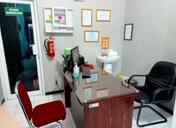 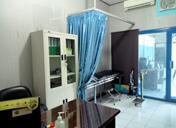 Ruangan Rehabilitasi Klinik Pratama BNN Kota Tegal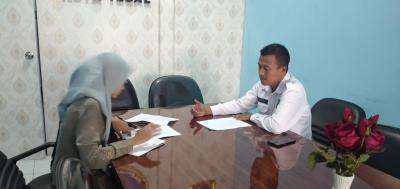 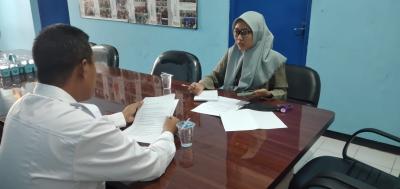 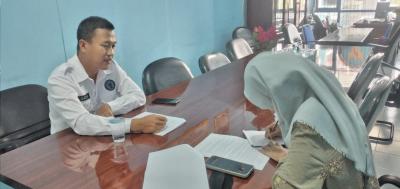 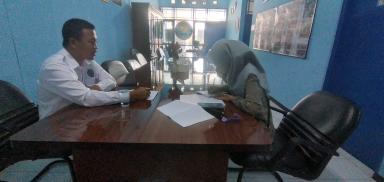 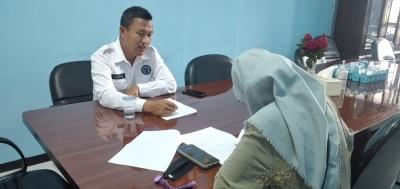 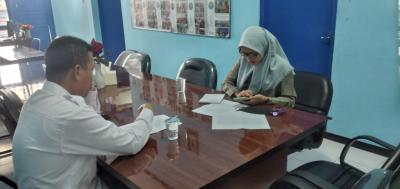 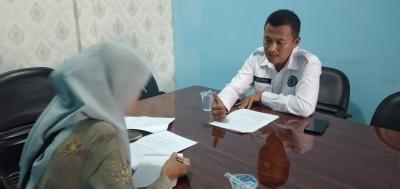 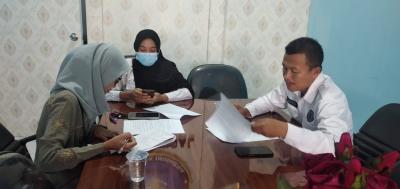 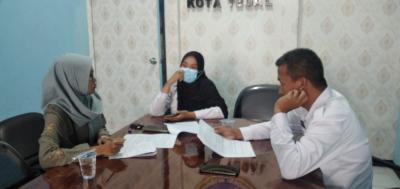 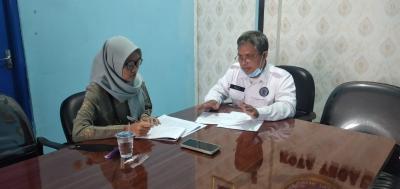 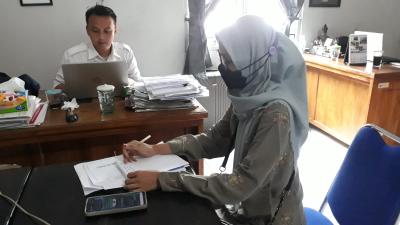 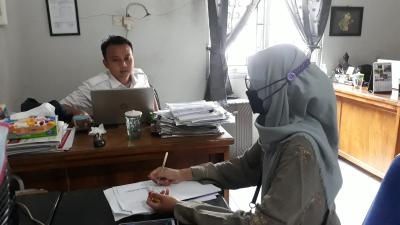 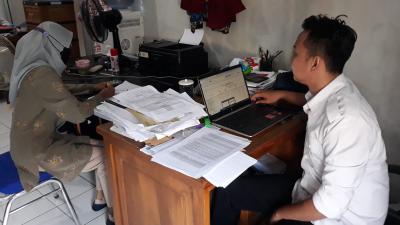 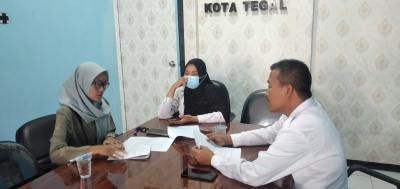 